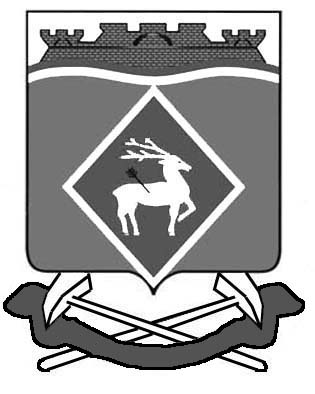 РОССИЙСКАЯ  ФЕДЕРАЦИЯРОСТОВСКАЯ ОБЛАСТЬМУНИЦИПАЛЬНОЕ ОБРАЗОВАНИЕ «БЕЛОКАЛИТВИНСКИЙ РАЙОН»АДМИНИСТРАЦИЯ БЕЛОКАЛИТВИНСКОГО РАЙОНАРАСПОРЯЖЕНИЕ_______2016  года                           № _____                        г.Белая КалитваОб утверждении Плана работ по независимойоценке качества оказания услуг медицинскими организациями Белокалитвинского района на 2016-2018 годыВ целях организации независимой оценки качества оказания услуг медицинскими организациями Белокалитвинского района, координации работ и мониторинга проведения независимой оценки качества оказания услуг медицинскими организациями,Утвердить План работ по независимой оценке качества оказания услуг медицинскими организациями Белокалитвинского района на 2016-2018 годы.Ответственным исполнителям обеспечить выполнение Плана работ.Главному врачу МБУЗ Белокалитвинского района «ЦРБ»                 Г.А.Федорченко разместить настоящее распоряжение на официальном сайте bus.gov.ru в течение трех рабочих дней со дня его подписания.Настоящее распоряжение вступает в силу с момента подписания.Контроль за исполнением настоящего распоряжения возложить на заместителя главы Администрации Белокалитвинского района по социальным вопросам Е.Н.Керенцеву.Глава Белокалитвинского района				     О.А.МельниковаРаспоряжение вносит:Главный врач МБУЗ БР «ЦРБ»                                            Г.А.ФедорченкоПриложение к распоряжению АдминистрацииБелокалитвинского района                                                                                                                                                             от _______  2016 года  № ___План работ по независимой оценке качества оказания услуг медицинскими организациями Белокалитвинского района            на 2016-2018 годыУправляющий делами						Л.Г.Василенко№ п/пСодержание работСрок исполненияОтветственный исполнительЦелевые показателиЦелевые показателиЦелевые показатели№ п/пСодержание работСрок исполненияОтветственный исполнитель2016 г.2017 г.2018 г.12345671.Проведение заседания Общественного совета для оценки качества работы муниципальных учреждений Белокалитвинского района, оказывающих социальные услуги населению в сферах образования, культуры, физической культуры и спорта, здравоохранения и социального обслуживанияЕжеквартальноЧлены Общественного совета4442.Организация проведения независимой оценки в медицинских организацияхЕжегодноЧлены Общественного совета100,0 %100,0%100,%2.Организация проведения независимой оценки в медицинских организацияхЕжегодноЧлены Общественного советаДоля медицинских организаций, охваченных независимой оценкойДоля медицинских организаций, охваченных независимой оценкойДоля медицинских организаций, охваченных независимой оценкой3.Проведение совещаний по независимой оценке с участием медицинских организацийЕжегодноЧлены Общественного совета, главные врачи медицинских организаций1114.Организация круглых столов, конференций и др. мероприятий для информирования населения о независимой оценке, взаимодействие со средствами массовой информацииВ течение годаЧлены Общественного совета, главные врачи медицинских организацийНе менее 1Не менее 1Не менее 15.Размещение информации о результатах независимой оценки в медицинских организациях на официальном сайте для размещения информации о государственных (муниципальных) учреждениях в информационно-телекоммуникационной сети «Интернет» (www.bus.gov.ru)ЕжегодноГлавные врачи медицинских организаций1116.Рассмотрение результатов независимой оценки медицинских организацийЕжегодноЧлены Общественного совета, главные врачи медицинских организаций111